           ERZURUM TEKNİK ÜNİVERSİTESİ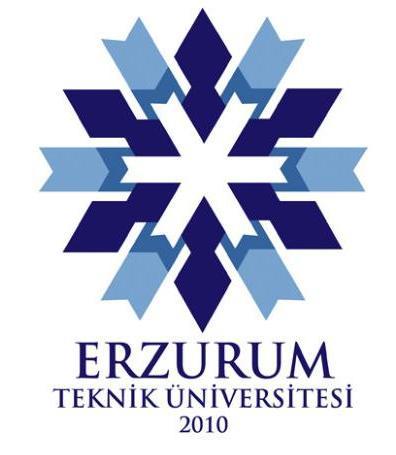                  SOSYAL BİLİMLER ENSTİTÜSÜ        …………..……. Anabilim Dalı Başkanlığına									                             …./…./……  ………...................Anabilim Dalı Yüksek Lisans / Doktora programı …….…………nolu öğrencisiyim. .…………………………..…Üniversitesinden lisansüstü/özel  öğrenci olarak almış olduğum aşağıdaki derslerden muaf olmak istiyorum. Gereğini bilgilerinize arz ederim.                                                                                                                         Öğrencinin								                            Adı Soyadı – İmzasıAdres         :                          Telefon      :		Eposta       : Ekler:1) Transkript2) Ders içerikleri							Muaf Sayılması için Talep Edilen DerslerMuaf Sayılması için Talep Edilen DerslerMuaf Sayılması için Talep Edilen DerslerMuaf Sayılması için Talep Edilen DerslerMuaf Sayılan DerslerMuaf Sayılan DerslerMuaf Sayılan DerslerMuaf Sayılan DerslerMuaf Sayılan DerslerDersin AdıKAKTSDÖNEMİDersin AdıKAKTSDÖNEMİBAŞARI NOTU